Szkoła Podstawowa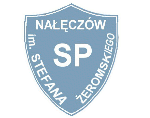           im. Stefana Żeromskiego w Nałęczowie		                     ul. Spółdzielcza 17,  24-150 Nałęczów, tel.  81 501 41 30           e-mail: spnaleczow@naleczow.pl  www.sp.naleczow.pl                                                            NIP: 716-21-50-650    REGON: 000559279………………………………………………………………………………………………………………………………..                     Nałęczów, 03 XI 2021 r.RegulaminXIX EDYCJI  OGÓLNOPOLSKIEGO  KONKURSUTWÓRCZOŚCI PLASTYCZNEJ: „ŚWIAT W OCZACH NAJMŁODSZYCH”                                                  – „Przyjaźń barwami malowana”                                                                                               Serdecznie zapraszamy do udziału w XIX edycji  Ogólnopolskiego Konkursu Twórczości Plastycznej z cyklu  „Świat w oczach najmłodszych”  Drodzy Uczniowie, Szanowni Państwo Nauczyciele,w tegorocznej edycji naszego konkursu zachęcamy Was do zaprezentowania w swoich pracach przyjaźni, pięknego uczucia kierowanego do drugiego człowieka lub ulubionego zwierzątka. Temat „Przyjaźń barwami malowana” powinien odnosić się do Waszych osobistych doświadczeń lub do własnych wyobrażeń na temat prawdziwego przyjaciela, a także tego, z czym kojarzy Wam się to piękne uczucie. W swoich pracach możecie przedstawić wspólne zabawy, przygody, radości i troski przeżywane                               z przyjacielem, a także wspólne odkrywanie otaczającego Was świata.  Serdecznie zachęcamy udziału w naszym konkursie, który, mamy nadzieję, rozbudzi Waszą kreatywność i dostarczy wiele dobrej zabawy podczas tworzenia prac poświęconych przyjaciołom. CELE KONKURSU:kształtowanie i rozwój wrażliwości i wyobraźni plastycznej. rozwijanie kreatywności i uzdolnień plastycznych dzieci, wymiana doświadczeń, a także upowszechnianie i prezentacja działań artystycznych dzieci. WARUNKI UCZESTNICTWA:wiek uczestników: od 3 do 9 lat (do klasy III szkoły podstawowej włącznie),format prac: A 3,lista zbiorcza autorów prac z danej placówki lub klasy wraz z nazwiskiem opiekuna,w konkursie wezmą udział prace plastyczne wykonane techniką rysunkową lub malarską,każdy uczestnik może nadesłać jedną samodzielnie wykonaną pracę plastyczną,wszystkie prace powinny być opatrzone na odwrocie metryczką wykonaną według wzoru:imię i nazwisko autora pracy, wiek, klasa,nazwa i adres placówki, telefon, e-mail,imię i nazwisko opiekuna.Bardzo prosimy o czytelne wpisy w metryczce pracy, najlepiej pismem drukowanym.TERMIN NADSYŁANIA PRAC: Prace wykonane zgodnie z regulaminem należy dostarczyć w opakowaniu zapewniającym bezpieczne dotarcie przesyłki do Szkoły Podstawowej w Nałęczowie najpóźniej do dnia            18 marca 2022r. ADRES: Szkoła Podstawowa w Nałęczowie             ul. Spółdzielcza 17, 24-150 Nałęczówz dopiskiem na opakowaniu: „Przyjaźń barwami malowana”  Wyniki konkursu zamieszczone zostaną na stronie www.sp.naleczow.pl Podsumowanie konkursu odbędzie się w maju 2022r. Laureaci konkursu zostaną powiadomieni telefonicznie o miejscu i terminie podsumowania konkursu.Autorzy najlepszych prac otrzymają nagrody rzeczowe, wyróżnienia i dyplomy.Dodatkowych informacji można uzyskać pod nr tel.: 693500088 lub 81 501 41 30 lub pisząc na adres:                   e-mail: spnaleczow@naleczow.plUWAGA: Przystąpienie do konkursu wiąże się z wypełnieniem Załącznika nr 1 do Regulaminu w celu potwierdzenia akceptacji powyższego Regulaminu oraz wyrażenia zgody na przetwarzanie danych osobowych, wykorzystanie wizerunku uczestnika konkursu, a także na nieodpłatną publikację                    i reprodukowanie zgłoszonych prac w związku z organizacją i promocją konkursu. Wszystkie prace nadesłane na konkurs przechodzą na własność organizatora.SERDECZNIE ZAPRASZAMY DO UDZIAŁU W KONKURSIE.   Organizatorzy:                                                                                                                                                                                                                                                                                                                                                                                                                                                                           DYREKTOR SZKOŁYUrszula Kuropatwa,Joanna Mazurek,                                                                                                                     ANNA SZCZĘSNAZofia Grzywacz-Piotrowska.Załącznik nr 1 do RegulaminuXIX  Edycji  Ogólnopolskiego  KonkursuTwórczości Plastycznej: „Świat w Oczach Najmłodszych” – „Przyjaźń barwami malowana”   OŚWIADCZENIE RODZICA/OPIEKUNA PRAWNEGOOświadczam, że zapoznałem/am się z Regulaminem XIX Edycji Ogólnopolskiego Konkursu Twórczości Plastycznej: „Świat w Oczach Najmłodszych”– „Przyjaźń barwami malowana”   i akceptuję jego postanowienia.Wyrażam zgodę na udział mojego dziecka……….………………………………………………………………….……………………….…………(imię i nazwisko uczestnika konkursu)w ww. konkursie.Wyrażam zgodę na przetwarzanie danych osobowych mojego dziecka w zakresie: imienia, nazwiska i wieku oraz nazwy instytucji, którą uczestnik reprezentuje przez Szkołę Podstawową im. Stefana Żeromskiego w Nałęczowie, ul. Spółdzielcza 17, 24-150 Nałęczóww celu organizacji i promocji konkursu pod nazwą: „Świat w Oczach Najmłodszych” – „Przyjaźń barwami malowana”.   Niniejsza zgoda obowiązuje do czasu jej wycofania.…………………………………………(miejscowość i data)                                                                                …………………………………………………………………………                                                                                                (podpis rodzica/opiekuna prawnego)Wyrażam zgodę na utrwalanie i publikację (wystawa szkolna, strona www szkoły, katalog pokonkursowy, itp.) wizerunku mojego dziecka i jego pracy konkursowej w materiałach promujących działalność Szkoły Podstawowej im. Stefana Żeromskiegow Nałęczowie, Spółdzielcza 17, 24-150 Nałęczów w związku z organizacją i promocją konkursu pod nazwą; „Świat w Oczach Najmłodszych” – „Przyjaźń barwami malowana” .  Niniejsza zgoda obowiązuje do czasu jej wycofania.…………………………………………(miejscowość i data)…………………………………………………………………………                                                                                               (podpis rodzica/opiekuna prawnego)